Уважаемые слушатели факультета повышения квалификации и переподготовки по педагогике и психологии!Вы можете получить доступ к материалам факультета на сайте ВГМУ и в СДО через QR коды:РазделСокращенная ссылкаQRСтраница факультета на официальном сайте ВГМУhttps://goo.gl/FCjivz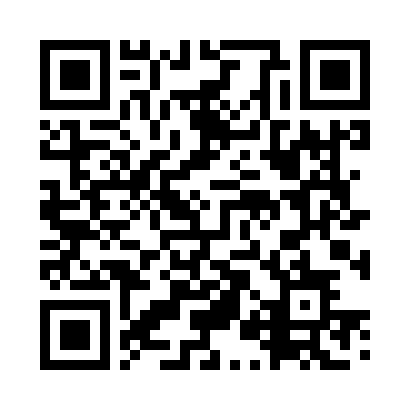 Раздел кафедры психологии и педагогики в СДОhttps://goo.gl/XKteRq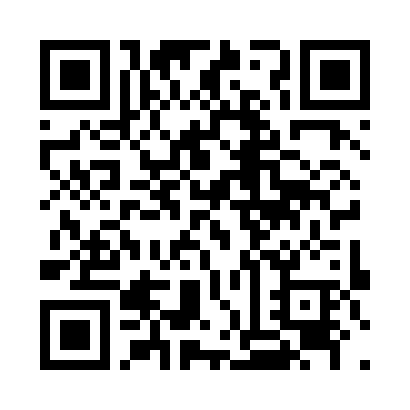 Педагогическая деятельность на английском языкеhttps://goo.gl/TwbsrJ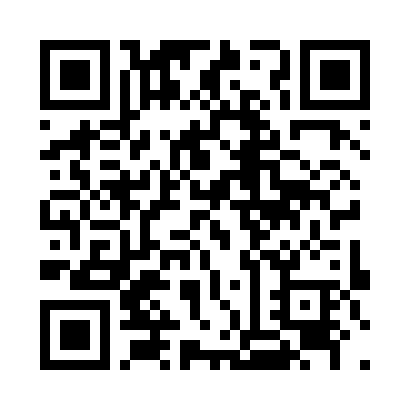 Профессиональное обучениеhttps://goo.gl/nq5Gau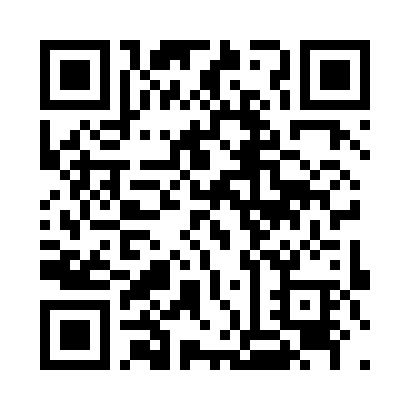 Информационные технологии и электронные средства обученияhttps://goo.gl/rLh2ZT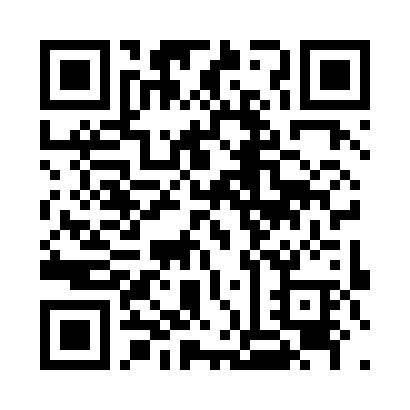 ЭУМК кафедры иностранных языковhttps://goo.gl/o5tmek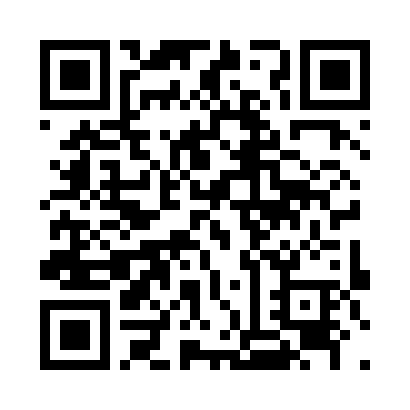 